Участие ветеранов педагогического труда ЦАО в окружных и районных мероприятиях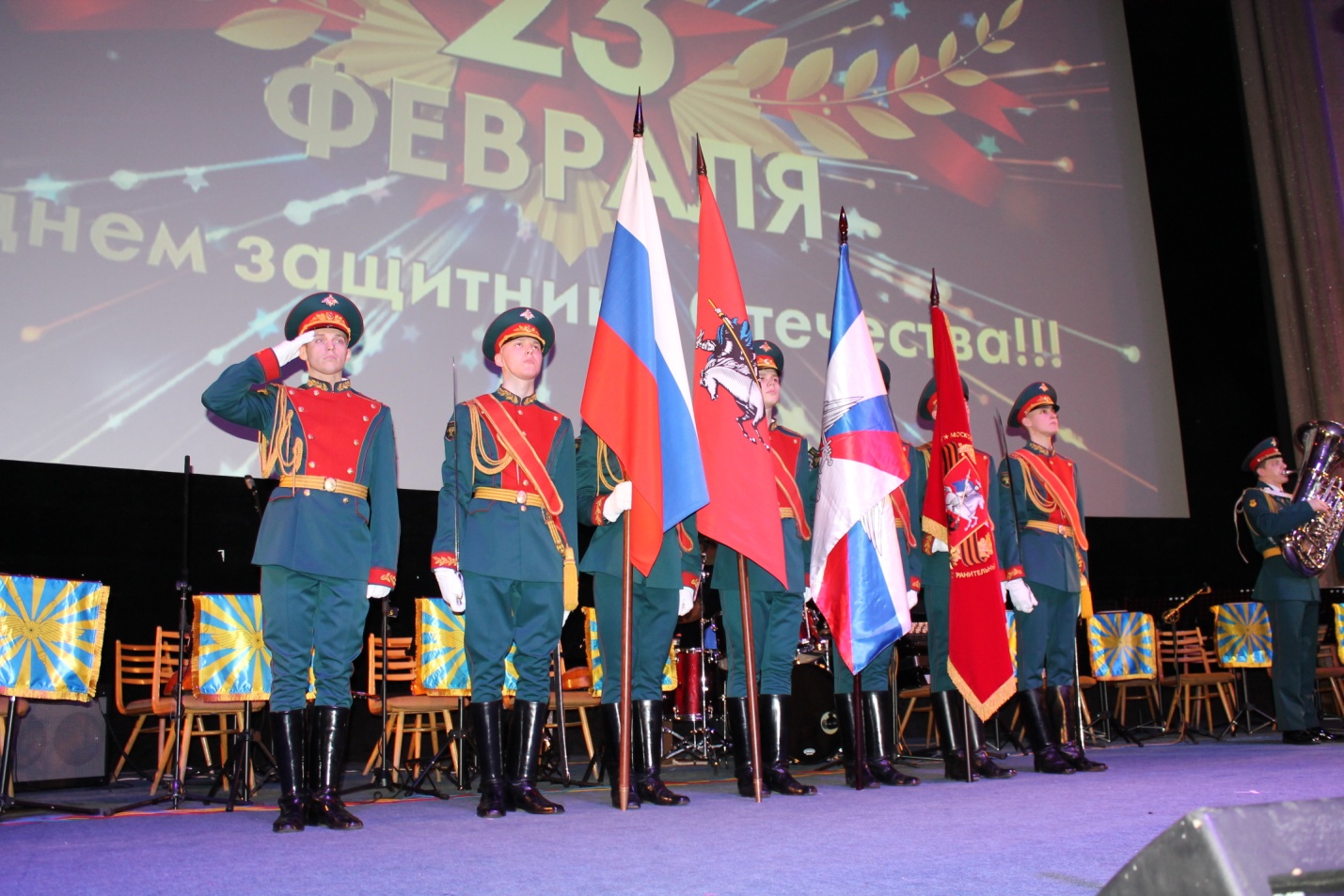 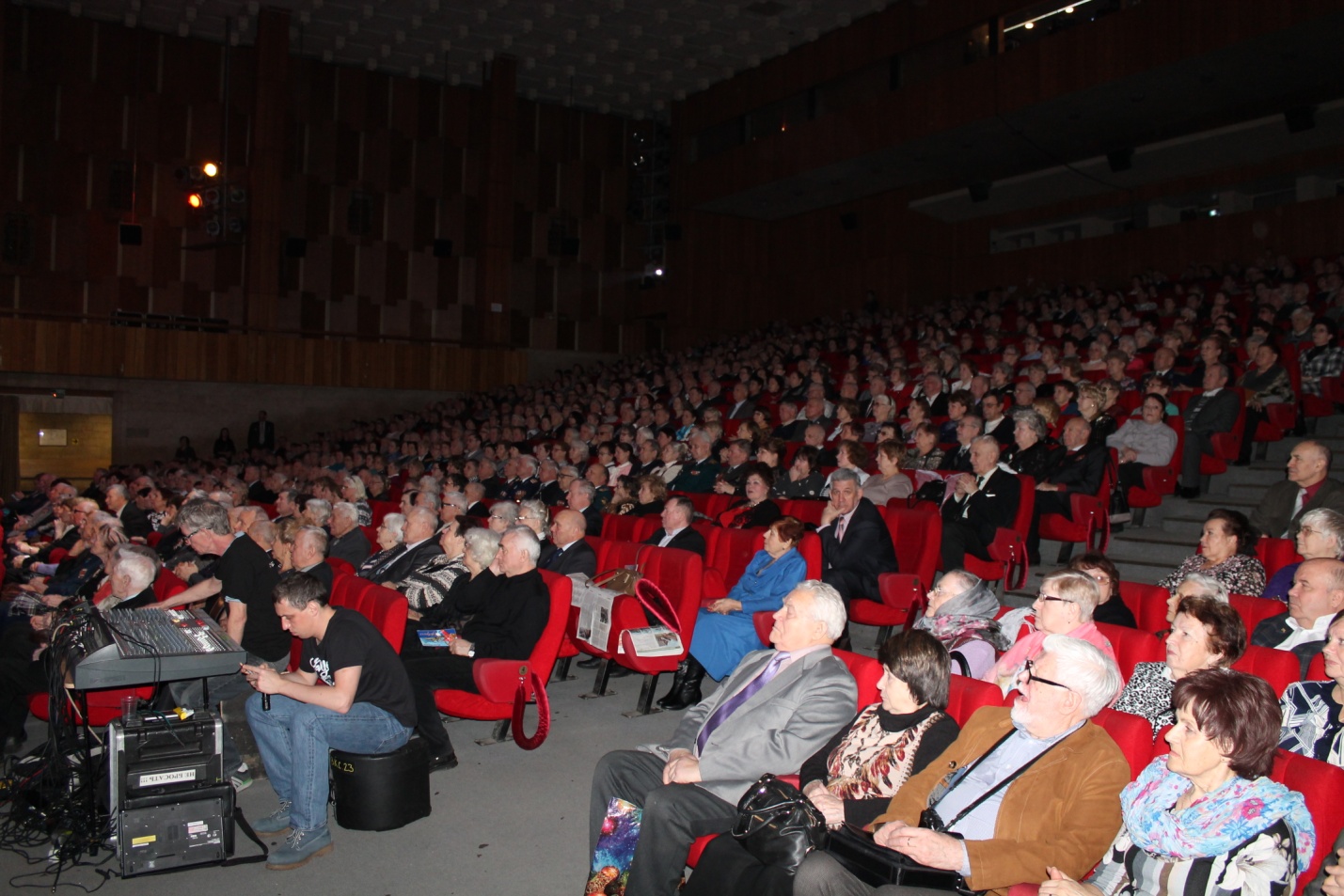 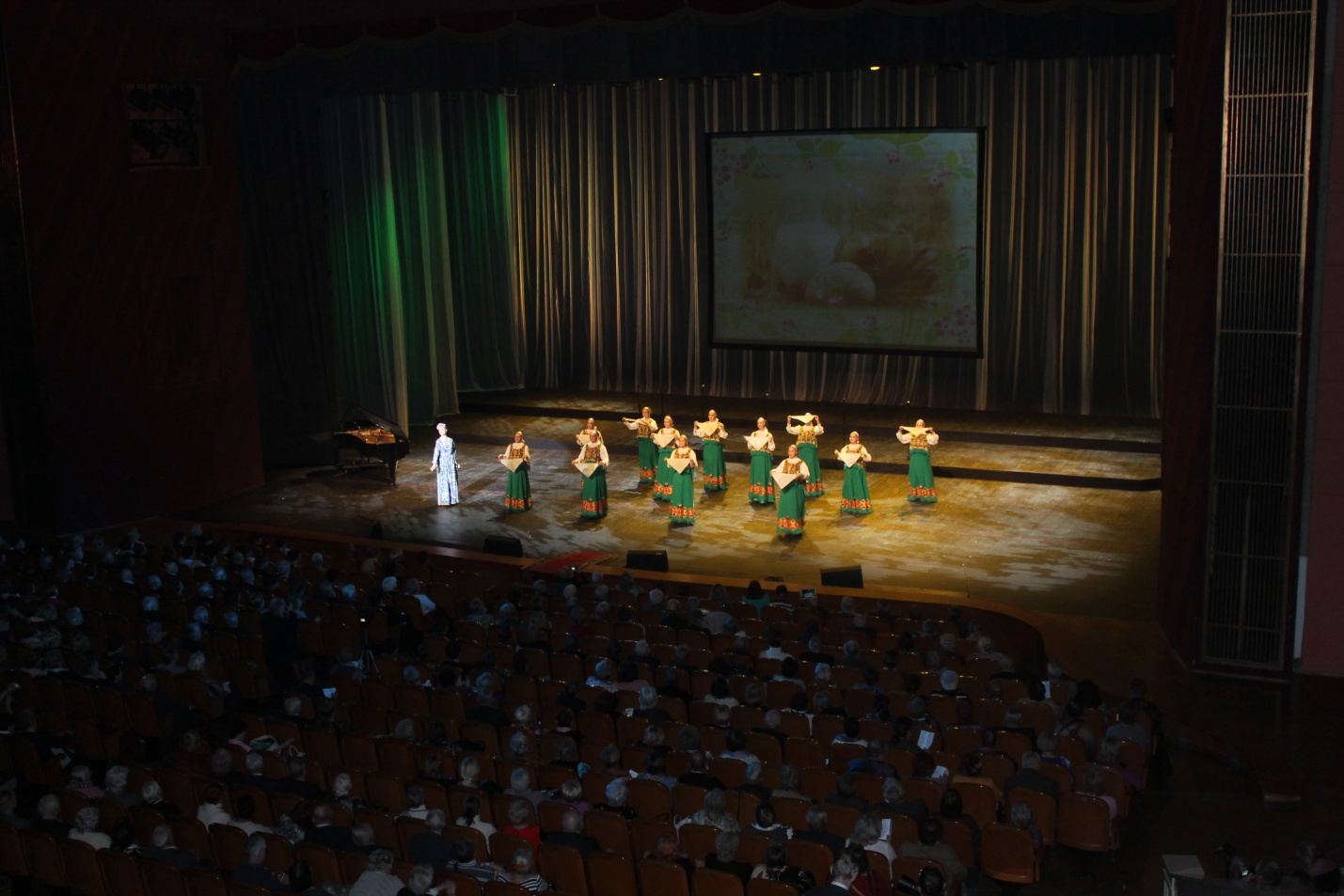 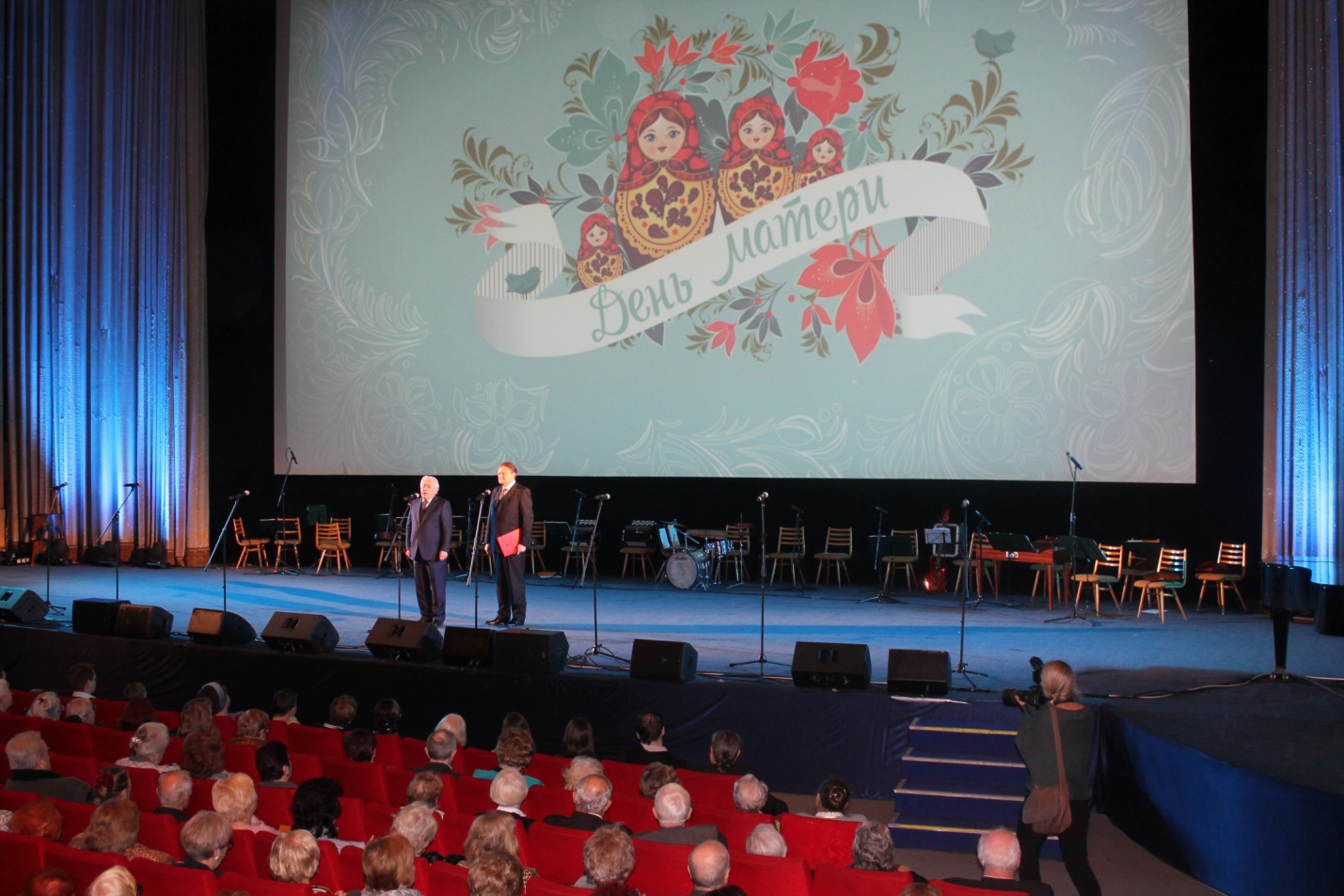 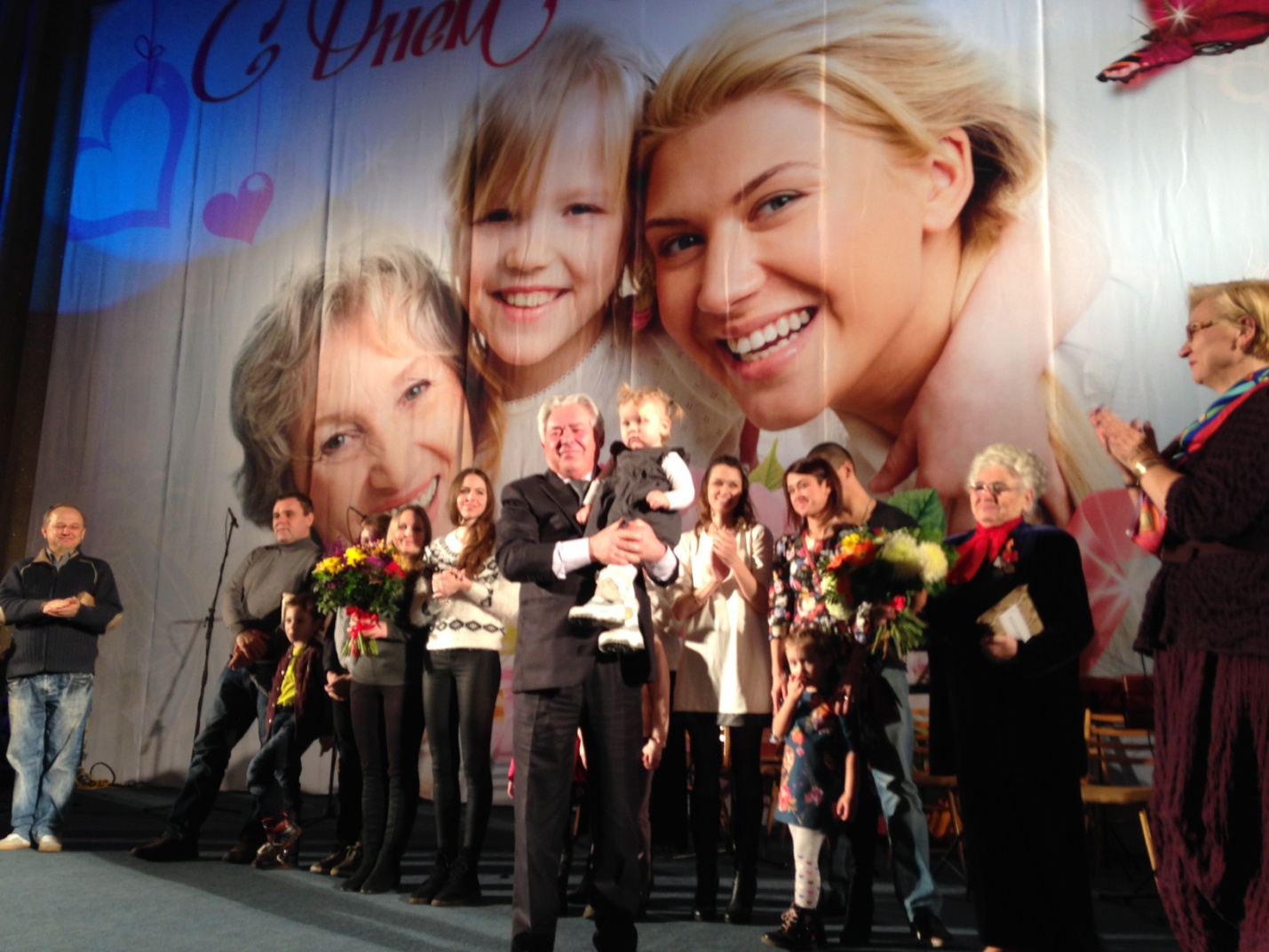 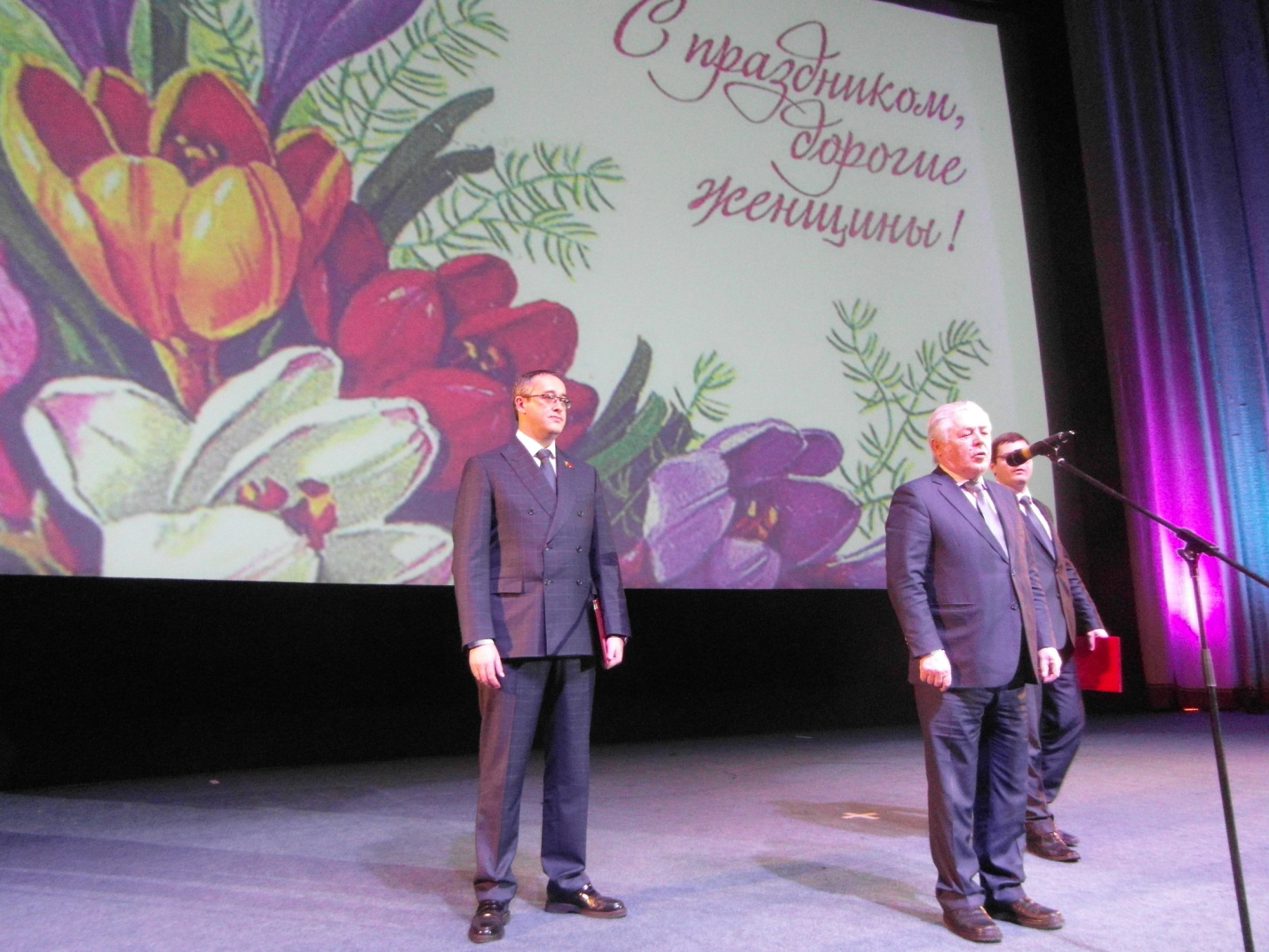 